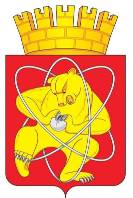 Муниципальное образование «Закрытое административно – территориальное образование  Железногорск Красноярского края»Комиссия по предупреждению и ликвидации чрезвычайных ситуаций и обеспечению пожарной безопасности РЕШЕНИЕ 27.08.2019                                                                                                                                                 №  15г. ЖелезногорскВ целях обеспечения пожарной безопасности объектов энергетики,  теплоснабжения и ЖКХ города, а также социально-значимых объектов  в осенне-зимний период 2019-2020 гг., комиссия по предупреждению и ликвидации чрезвычайных ситуаций и обеспечению пожарной безопасности ЗАТО ЖелезногорскРЕШИЛА: В период с 13.09.2019 по 14.10.2019 поручить Управлению городского хозяйства Администрации ЗАТО г. Железногорск (Л.М. Антоненко), организовать проведение комиссионных профилактических обследований котельных и иных теплогенерирующих установок, а также мест хранения топлива, расположенных на территории ЗАТО Железногорск Красноярского края. В состав комиссии включить представителя ФГКУ «Специальное управление ФПС № 2 МЧС России» (по согласованию). Результаты обследований оформить актом и представить в комиссию по ЧС и ПБ ЗАТО Железногорск в срок до 21.10.2019. Отделу общественных связей  Администрации  ЗАТО  г. Железногорск  (И.С. Пикалова),  МКУ «Центр общественных связей» (Е.И. Головинкина)  организовать систематическое информационное освещение правил эксплуатации отопительных приборов и дополнительных противопожарных мероприятий в средствах массовой информации, с использованием материалов, в том числе,  предлагаемых ФГКУ «Специальное управление ФПС № 2 МЧС России». Руководителям предприятий и организаций, расположенных на территории ЗАТО Железногорск в срок до 16.10.2019:-  организовать проведение внеплановых противопожарных инструктажей с персоналом подведомственных объектов, а также сторонних организаций, осуществляющих деятельность в зданиях подведомственных объектов, уделив особое внимание вопросам соблюдения правил эксплуатации печей и электронагревательных приборов, а также соблюдения мер пожарной безопасности и необходимых действий при обнаружении пожара;- провести практические тренировки по отработке действий при обнаружении загораний (возгораний). Определить места сбора людей в случае эвакуации, в том числе в условиях низких температур; - обеспечить соблюдение требований пожарной безопасности на подведомственных объектах, включая своевременную очистку территории, в том числе в пределах противопожарных расстояний между объектами защиты, от горючих отходов, мусора, тары и сухой растительности; - сжигание мусора и выжигание сухой травы осуществлять  при согласовании с пожарной охраной и оформлении соответствующих нарядов-допусков по форме, предусмотренной приложением 4 Правил противопожарного режима в РФ;- организовать и оборудовать площадки для сбора и вывоза мусора, коммунально-бытовых и промышленных отходов;- обеспечить исправное содержание дорог, проездов и подъездов к зданиям, сооружениям и строениям, открытым складам, наружным пожарным лестницам и пожарным гидрантам;- предусмотреть мероприятия по обновлению существующих минерализованных полос;- проверить состояние систем и средств противопожарной защиты, включая первичные средства тушения пожаров. Обеспечить их нахождении в исправном работоспособном состоянии;- обеспечить исправность, своевременное обслуживание и ремонт источников наружного противопожарного водоснабжения и внутреннего противопожарного водопровода, организовать проведение проверок их работоспособности с составлением соответствующих актов,  провести их утепление;- обеспечить размещение наглядной агитации по вопросам соблюдения мер пожарной безопасности в осенне-зимний пожароопасный период и необходимых действий при обнаружении пожара.Руководителям ООО «КРАСЭКО-ЭЛЕКТРО» (И.П. Михайленко),        МП ЖКХ (Д.Ю. Петров) в срок до 16.10.2019 организовать и провести проверку технического состояния наружного противопожарного водоснабжения.  Принять меры по организации своевременного ремонта источников наружного противопожарного водоснабжения, восстановлению указателей мест расположения водоисточников с подсветкой в ночное время суток.Руководителю ООО «КРАСЭКО-ЭЛЕКТРО» (И.П. Михайленко) в срок до 16.10.2019  провести проверку исправности технического состояния пожарной мотопомпы, закрепленной за котельной д. Шивера. В указанный срок организовать закрепление моториста (водителя), прошедшего специальную подготовку для работы на указанной технике. В дальнейшем, обеспечить содержание вверенной техники в исправном состоянии.Первому заместителю Главы ЗАТО г. Железногорск по ЖКХ         Пешкову  С.Е. продолжить работу по:- корректировке перечня бесхозяйных строений, перечня отсутствующих указателей улиц, номеров домов. При необходимости, принять меры по сносу бесхозяйных строений, восстановлению отсутствующих указателей;- принятию мер по ликвидации несанкционированных свалок на территории ЗАТО Железногорск.Руководителям Управляющих организаций и ТСЖ, расположенных на территории ЗАТО Железногорск в срок до 23.09.2019организовать работу по профилактике несанкционированных проникновений посторонних лиц в чердачные и подвальные помещения жилых домов.  МКУ «Управление поселковых территорий ЗАТО Железногорск»        (О.Ю. Анциферова) в срок до 23.09.2019 организовать в поселках ЗАТО                  г. Железногорск проведение собраний по вопросам соблюдения правил эксплуатации печей и других отопительных приборов, а также по вопросам соблюдения мер пожарной безопасности и необходимых действий при обнаружении пожара с привлечением специалистов ФГКУ «Специальное управление ФПС № 2 МЧС России».МБУ «Комплексный центр социального облуживания населения»        (Т.Н. Захаренкова) организовать проведение профилактических мероприятий в области пожарной безопасности с многодетными семьями, инвалидами, с лицами находящимися на обслуживании учреждения с привлечением специалистов ФГКУ «Специальное управление ФПС № 2 МЧС России», МУ МВД по ЗАТО                    г. Железногорск.Отчет  о проведенной работе представить в комиссию по ЧС и ПБ ЗАТО Железногорск через МКУ «Управление ГОЧС и режима ЗАТО Железногорск» в установленные сроки.Отделу общественных связей Администрации ЗАТО г. Железногорск (И.С. Пикалова) разместить настоящее решение на официальном сайте муниципального образования «Закрытое административно-территориальное образование Железногорск Красноярского края» в информационно-телекоммуникационной сети Интернет. Управлению делами Администрации ЗАТО г. Железногорск         (Е.В. Андросова) довести  настоящее решение до всеобщего сведения через газету «Город и горожане».Контроль за исполнением решения возложить на заместителя председателя комиссии по ЧС и ПБ ЗАТО Железногорск В.В. Дерышева.Первый заместитель председателя КЧС и ПБ ЗАТО Железногорск                                                                                  С.Е. Пешков